Publicado en   el 09/09/2015 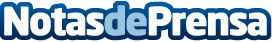 Nace la Asociación del Deporte Federado EspañolAFEDES y COFEDE agradecen el impulso de Cardenal en esta iniciativa  Datos de contacto:Nota de prensa publicada en: https://www.notasdeprensa.es/nace-la-asociacion-del-deporte-federado-espanol Categorias: Artes Visuales Otros deportes http://www.notasdeprensa.es